安大略—上海环保技术交流会会议通知加拿大安大略省长将于近日率代表团访问上海，期间由安大略省政府主办、上海市环境科学学会及加拿大驻上海总领事馆协办的环保技术交流会，定于11月9日在上海和平饭店（南京东路20号）召开（会议全程有翻译），参加会议的安大略省企业涉及新能源、水质监测、土壤检测、废气处理及控制、能源管理、水管泄漏检查、绿色建筑、橡胶再利用等领域，届时也将有相关领域的中方企业出席。诚邀您及贵单位其他人员的参加！联系人：万凤至    021—64759391*605  / 13817866092  传真：64756391*611邮箱：shanghaissese@126.com附件1：会议回执附件2：会议议程附件3：安大略省企业简介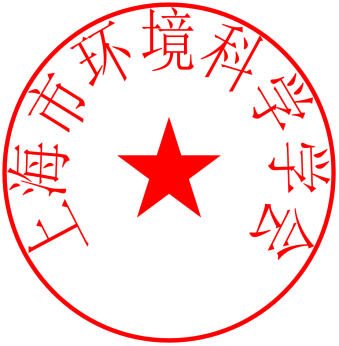 上海市环境科学学会（代章）加拿大驻上海总领事馆安大略省政府2015年10月14日附件1：安大略—上海环保技术交流会回执请于2015年10月27日之前，将回执传真至021—64756391*611，或者发送至shanghaissese@126.com，电子版通知请查看“上海环境科学网”（www.sses.sh.cn）通知公告栏目。为保证会议秩序，请您准时出席。附件2：安大略—上海环保技术交流会议程会议时间：2015年11月9日（周一）地点：上海和平饭店8楼（黄浦区南京东路20号）附件3：2015年11月9日企业对接会安大略企业简介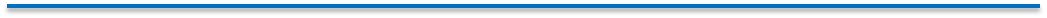 1、玛斯（MaRS）创新区先进能源中心关键词：创新能源技术推广使用、微电网、能源数据访问简介：先进能源中心（AEC)由玛斯（MaRS）创新区、安大略省能源厅与私营企业凯捷咨询公司（CapGemini）、西门子公司联合创建于2014年2月。AEC旨在促进创新能源技术在安大略省及加拿大的推广使用，并充分利用在加拿大国内的成功经验进军国际市场。AEC通过各种项目与合作各方为完成这一使命共同努力。作为中立第三方，AEC负责召开公用事业、私营公司、政府机构、学术界和非盈利机构会议，以整合创新技术及解决方案。先进能源中心的工作包括国内外的公用事业转型、偏远社区、微电网与能源数据访问等领域。目标与能源领域的潜在合作伙伴建立联系及合作关系，包括中国的公用事业和能源企业集团与中国节能环保集团公司（CECEP）重建合作关系，并将加拿大能源创新技术推介给潜在的中国买家和资金伙伴2、奥格科技有限公司关键词：安全、安保、监控；航空、空间资源勘探；环境监测、智能交通；海王星智能水监测系统简介：奥格科技有限公司（AUG）总部设在多伦多，为加拿大独资企业，公司致力于提供卓越的信号、图像和数据处理技术。奥格科技竭诚满足客户需求，向全球客户提供创新技术解决方案，范围包括安全、安保和监控；航空和空间资源勘探；环境监测和智能交通。奥格科技主要环境监测产品为海王星智能水监测系统 （TRITON -Intelligent Water Surveillance™），是一个实时提供连续饮用水、水源水水质监测的解决方案。海王星采用最先进的在线水质传感器和卓越的信号处理技术，使社区和机构对水污染事件能够进行预防性管理。海王星可使社区预先检测并诊断供水管网的问题，改善社区自我供水能力，有效保护公众健康 。奥格科技客户包括加拿大偏远社区及中国城区。目标向当地政府部门、潜在客户推广海王星产品在中国探索风险投资机会并实施积极营销/商业化通过地方战略合作伙伴，进一步拓展中国市场继续投资产品开发；满足本地客户需求在新的增长市场与政府和产业同行创建合作关系3、碧欧蓝环保技术有限公司关键词：气体排放控制简介：碧欧蓝环保技术有限公司提供多种工程解决方案以处理大范围气体排放控制需要。无论您是在寻找城市工厂臭味处理方案，或是工业场地挥发性有机化合物的去除方案，还是农业或垃圾填埋场沼气流调节方案，我们都有成熟的解决方案来满足您对空气排放控制的要求。碧欧蓝产品包括生物过滤器（Biofilters）、生物吸附器（Biosorbens®）或XLD、生物滴滤器（Biotrickling Filters）、双级系统和甲烷（沼气）排放设备。目标产品和服务的公司（如往复式发动机或涡轮机的销售代表）及在碧欧蓝目标细分市场有销售及市场营销能力的企业或个人会晤。4、Morgan 太阳能公司关键词：太阳能电池板、商业化推广简介：Morgan 太阳能公司（简称MSI）是一家来自加拿大的高科技公司，专门为一款在加拿大生产的高效率聚光光伏（CPV）太阳能电池板和一款在中国生产、具有高度竞争力的无基座双轴太阳能追日系统进行商业化推广。和传统光伏电池板相比，Sun Simba™ CPV模块的能效提升30％，每瓦电力的成本却大大降低，而Savanna™追日系统则具有出色的经济效益和操作优势。MSI的主要投资者及合作伙伴包括全球性的可再生能源公司Iberdrola，该公司是一家来自欧洲的公用事业公司，全球范围内的可再生能源资产超过30吉瓦；Enbridge公司，加拿大能源公司，在北美的可再生能源资产超过1个吉瓦；以及科威特投资局下属Enertech公司，该公司拥有规模达数个吉瓦的项目管道，并经授权在中东和北非地区进行可再生能源领域的投资。MSI目前正在为其战略投资者及合作伙伴开发数百兆瓦级的项目。目标在中国寻找强大的战略投资者/合作伙伴，能对MSI进行投资，以实现一致的目标，并参与制造型合资企业的运营，为中国市场组装Sun Simba™ CPV模块并大规模地开发市场。5、加中企业家联合会（CCFOE）关键词：清洁技术、能源与环保、电子商务、投资与收购、商务旅行、农业与食品、外贸和文化教育、创造合作机会简介：加中企业家联合会主要专注于为中加两国企业家合作创造机会。我们的项目涵盖清洁技术、能源与环保、电子商务、投资与收购、商务旅行、农业与食品、外贸和文化教育等领域。CCFOE已在中国成功地共同主办了两届“加拿大商务日”活动。CCFOE总裁刘慧云女士致力于建立中加两国间的经贸合作已逾十载。中国最权威的杂志《中国对外贸易》在封面位置及其官方网站上均报道了刘慧云女士，称之为“海外企业家的典范和中加贸易与经济合作的推动者”。刘女士曾获得“安省志愿者奖”和第4届“中国十佳杰出商业领袖”之社会责任奖。她分别于2005年随加拿大前总理保罗•马丁、2014年随现任总理史蒂芬•哈珀、2014年随安省省长凯斯琳•韦恩访问中国。目标期望的合作伙伴： 成功的商业协会领袖、当地政府、投资公司清洁技术、节能与环保、电子商务、投资与收购、商务旅行、农业与食品、外贸及文化教育等领域有成功经验的合作伙伴6、加拿大国际商业发展公司（CCMPM）关键词：清洁能源、废物循环利用、投资咨询简介：加拿大国际商业发展公司 (CCMPM)是一家加拿大投资和咨询公司，主要业务集中在自然资源、专有技术以及房地产交易与开发等方面。自2006年以来，CCMPM投资于生物医学、软件、清洁能源和新技术以及废物再循环再利用技术等领域的基金和项目，使之成为CCMPM所提供服务的一部分。我们深刻了解并积极接纳市场的需求以及投资技术性行业所含有的内在风险。凭借我们的网络和对加拿大和中国双方市场的熟悉，我们帮助众多企业实现业务转型并充分发挥了他们的潜力。目标向潜在客户展示我们的技术与产品，会晤对相应技术有兴趣的投资者，以及与当地公司建立关系，以成立合营企业。7、Can-Technologies 公司关键词：能源管理系统、节能减排简介：Can-Technologies Inc. 以及子公司Entelegis Inc. 提供工程技术服务以及针对绿色工业的成套软件解决方案。我们的主要产品包括一个能源管理系统用来监控工业能耗、一个碳和温室排放工具包用来提供生产过程对环境影响的可视性，同时为商业和居民提供了对减排策略以及对烟雾减排方案的预测。我们同时提供一个先进的工业MES解决方案用来跟踪质量、可用性以及综合性能。我们已经帮助数家北美大型制造企业减少了能耗、改善了生产能力，同时减少了生产成本。总部设在安大略省剑桥市的Can-Technologies 公司和Entelegis公司向位于北美的大型公司提供工程技术、定制软件开发与支持服务。我们创造新技术以确保我们的用户始终保持领先优势。目标寻求和一家中国生产企业合作，以使我们预期在亚洲市场销售的新一代绿色科技产品产业化并投入大规模生产，同时寻求联手一家可进行项目研发的机构。8、 ECHOLOGICS关键词：水管泄漏检测简介：Echologics的总部设在安大略省的多伦多，在新加坡、荷兰、美国和澳大利亚均设有办事处。公司拥有110名员工的多学科团队，参与声学技术开发和旨在减少非收益水的泄漏检测项目。Echologics公司成立于2003年，是非侵入性和非破坏性声学技术开发领域的领军企业，该技术主要应用于管壁状态评估和给水总管漏水检测。Echologics采用先进的声学技术，在无需挖掘的情况下可精确确定所有管道类型的剩余管壁。大直径泄漏检测将关联算法、传感器和信号调理等先进技术结合在一起，可精确定位包括PVC管道在内的所有类型管道的泄漏，而无需使用侵入性装置或进行挖掘。目标•	有意与中国的供水公司和市政部门合作。对泄漏检测需求评估和管壁状态评估技术特别感兴趣。•	寻求可在中国代表我们的合作伙伴。9、HYDROGENICS公司关键词：用氢系统、氢燃料电池简介：Hydrogenics公司在全球工业和商业用氢系统的设计、制造、建设和安装领域有60多年的经验，是行业的领导者。我们为多种应用提供世界领先技术，其中包括：用于工业生产和燃料加注站用氢电动机、电动车用氢燃料电池，包括城市公交车、商业船队、多功能车及电动叉车等。Hydrogenics公司总部位于加拿大密西沙加市，生产设施位于德国和比利时。Hydrogenics公司是一家在纳斯达克（股票代码HYGS）和多伦多证券交易所（股票代码HYG）上市的公司。最近成功案例：在世界最大使用燃料电池的交通项目中同阿尔斯通公司合作，及韩国最大的质子交换膜燃料电池工程目标促进其产品在燃料电池和制氢技术的运用。专注于清洁运输及低成本燃料电池动力的用氢燃料来源潜在合作伙伴或客户包括运输公司、发电集成商或客户，以及需要可靠后备电源解决方案的公司10、KINGWAVE GLOBAL INC关键词：绿色环保、建筑、装修简介：Kingwave Global Inc.的前身是于2006年成立的Qingwave Global Trading Inc.。Kingwave Global Inc.在九年多的时间里骄傲地在安大略省向客户提供品种多样的高品质绿色环保装修产品。我们的专长涵盖了绿色环保建材领域。我们在业内拥有很高的声誉。我们还拥有 Kingland 保健品公司，并正在准备将安大略省的农产品和保健产品出口至中国。 目标•	开发和寻找更加绿色环保的建筑产品和技术11、加拿大枫叶能源公司关键词：地热能解决方案、土壤检测简介：加拿大枫叶能源公司总部位于多伦多市，是提供地热能解决方案行业中的领航者。枫叶能源公司在地热应用领域中拥有超过30多年的经验，已在能源合理利用和环境保护方面开发出了广泛的专利组合。自2004年起，枫叶能源开始活跃于中国市场，在南京建立了生产制造中心和地区总部，在中国各地共开设了30个代表处。枫叶能源提供垂直性整合服务，如包括土壤检测、系统设计、设备生产和安装、内部翻修、项目管理和合同能源管理的一揽子服务。枫叶能源也在服务于多层建筑的区域能源规划方面提供理想的地热解决方案。目标会晤欲在地热供热和制冷项目中，应用我们的设计和安装服务，并购买我们的热泵装置的公司或组织，包括为多层建筑提供区域能源规划应用的开发商/政府机构。寻求“合同能源管理”形式的境外投资以及与枫叶能源合作的公营机构/私营企业，如地产发展商、政府和/或金融机构，为地热项目提供长期筹资，使合作各方可获得长期稳定的收益
12、SANCOR工业有限公司关键词：堆肥马桶、节水马桶简介：Sancor工业有限公司自1977年起开始在加拿大生产制造Envirolet品牌的环境卫生系统（堆肥马桶）。Envirolet品牌的马桶是既经济又环保的卫生解决方案。典型的安装区域包括住宅、乡村、度假村、商业、船舶和工业区域。Envirolet品牌产品目前在加拿大、美国、欧盟、日本、墨西哥和其他的地方均有销售。Envirolet系统可以做到完全无需用水或每次冲洗最少只需0.2升水。一套典型的Envirolet系统每年可为每个家庭节约多达3万升水。凡在需要使用马桶的地方，Envirolet可现场就地处理废物，并利用其“自动六路通风工艺”将废物转化为清洁的堆肥（肥料），整个过程安全且无异味。目前，Sancor正在研发新型大规模的堆肥厕所系统，以便用于娱乐休闲场所如公园和高尔夫球场，及其他公共用途，包括用于基础设施短缺的地方，以及作为灾难救援工作一部分，用于需要低成本的“应急厕所”的地方。目标为进入中国大陆和香港市场寻找战略合作伙伴、经销商和/或代理商。13、外科清洁空气公司关键词：空气净化器简介：外科清洁空气公司为北美和中东市场制造和分销商用和住宅用空气净化器。公司总部位于加拿大多伦多市，全部生产均在加拿大进行。我们的住宅用和商用空气处理系统显著超过目前市场上的其他产品，能在更低的分贝水平处理更大量的空气。我们在商业等级的系统中是顶级的。目标会晤潜在的中国大陆和香港的经销商和分销商会晤在与改善室内空气质量领域相关的关键性公司和政府官员，以了解潜在市场和项目寻找投资者和战略伙伴14、TYROMER公司关键词：橡胶再利用简介：已获得专利的Tyromer橡胶脱硫化技术使用超临界状态的二氧化碳，可在压挤机中将废旧轮胎橡胶转变为Tyromer TDP （产生于轮胎的聚合体），可将其用于生产轮胎和橡胶制品。Tyromer TDP根据不同应用目的，可作为原胶复合物使用或与原胶复合物混合。Tyromer工艺过程具有连续性和节能性。1分钟内可将99%以上的废旧轮胎碎屑转变成具有优质物理性能的弹性橡胶。不同于其他市场上的脱硫或再生橡胶，Tyromer TDP未添加化学溶剂，无恶臭，储藏寿命长。Tyromer与多家世界最大的橡胶用户在产品开发和应用方面建立了战略合作关系，并于2014年5月被评为享有盛誉的TiE50奖的获得者。目标: 寻求持有许可证的企业和合资企业伙伴，将无化学溶剂的橡胶脱硫技术引进到大型橡胶再生工业中。目标合资企业伙伴包括现有的橡胶再生生产企业、工程公司和投资公司。目标为至少与一方达成意向书或谅解备忘录。15、新概念优质门公司关键词：新概念优质门简介：新概念优质门公司是加拿大最大的住宅入口大门系统生产商和经销商。本公司已获得加拿大和美国市场的主要份额。目前，新概念优质门公司的业务正从单一的门系列产品向其他建筑材料、家庭装修和家用产品扩展。在传统销售保持平稳的同时，本公司亦通过电子商务开展销售，目前正在通过引入智能门技术将传统产品进行转型的过程中。目标在中国的建筑材料、家庭装修和家用产品领域中建立战略伙伴关系16、OPENAIRE公司关键词：设计、制造、安装、屋顶结构、天窗、建筑正面外观简介：OpenAire公司成立于1989年，总部位于加拿大安大略省奥克维尔市，是一家世界顶级的设计、制造和安装定制的屋顶结构、天窗和建筑正面外观的公司。OpenAire的专长在于大型铝制固定和/或可伸缩结构。在许多世界各地的著名场馆都可见到OpenAire结构，其中包括水上运动中心、社区中心、水上乐园、购物中心、餐厅、酒店和豪华住宅等。每个项目均为全铝制框架系统，技术上采用具有创新特色的拱顶、大型穹顶，可承受大雪荷载等。与传统结构相比，OpenAire结构的维护和操作成本低，可为客户提供极佳的长期价值。目标开拓和建立与顶级建筑公司、建筑设计公司和开发商的合作关系会晤（包括但不限于）购物/零售、水上乐园和社区机构以及医院、餐厅和酒店等行业的领导者17、MILLER THOMPSON律师事务所关键词：并购、合资企业、公司重组、证券发行、股市上市、在加拿大建立企业简介：Miller Thomson律师事务所是加拿大规模最大的律师事务所，拥有超过500名律师，在全加共设有11个事务所，为公司、金融机构、企业家、政府和个人提供全领域的商务法律服务。我们多学科领域的法律团队对全球市场的商业事务具有广泛的经验， 在为欲在加拿大进行投资、扩大和进行多元化业务的中国公司提供咨询方面拥有独特的经验。基于我们对中国业务的商业和文化现实的深刻了解，Miller Thomson律师事务所能够在广泛的事务领域中提供相关法律协助，包括并购、合资企业、公司重组、证券发行、股市上市以及在加拿大建立企业等。目标会晤现有和潜在的客户与主要政府和私营企业人员建立牢固的关系为安大略省投资发现更多机会单位/公司名称姓名手机邮箱参会内容（请在参会内容前打勾）*需要为您安排对接的安大略企业名称/序号（见附件3）□上午的大会□下午的企业对接会□上午的大会□下午的企业对接会□上午的大会□下午的企业对接会□上午的大会□下午的企业对接会□上午的大会□下午的企业对接会公司简介时间项目08:30签到、发放午宴餐券9:00 - 9:30主持人介绍、领导致辞、签约仪式09:30-09:45茶歇09:45-12:10研讨会：安大略省清洁技术概况——Mr. Enrico Di Nino，安大略省清洁技术部门负责人上海市环保五年计划概况——施敏，上海市环境保护局国际合作处处长加方企业技术介绍12:10-13:45午宴13:45-17:00企业对接会